Pre-K (VPK) Supply List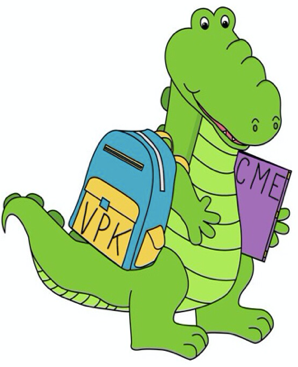 Christina M. Eve ElementarySmall back pack (no wheels, big enough to hold a folder and blanket)1 primary note book- (no spirals, with blank space on top for picture) 1 red folder (2 pockets, heavy plastic)Mead Five Star makes a sturdy one.2 bottles of Elmer’s liquid glue1 Pack of Jumbo Elmer’s glue sticks 1 four-fold nap mat Small blanket (baby blankets work well)Complete change of clothes in a zip lock to keep in classroom (It may be a non-uniform outfit. Please include: pants, shirt, underwear, and socks. Please label all clothes and place in a gallon size zip lock bag)1 large bottle of hand sanitizer (pump/refill)1 bottle of hand soap1 tissue box 1 pack of small Expo markers1 pack of large Expo markersSmall photo of student HelpfulDisinfecting sprayBaby wipesLysol wipes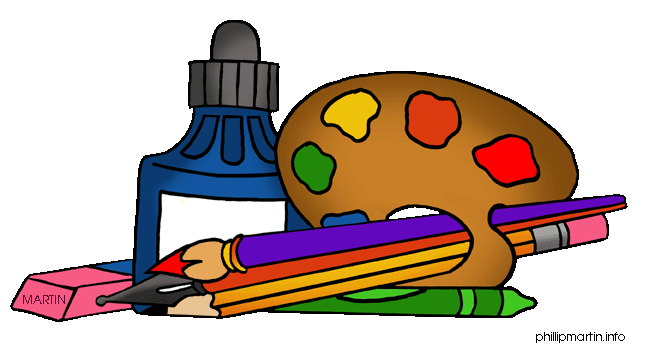 Art MaterialsScotch tapeMasking tape (any color)Crayola markers (fine line & broad line)Crayola coloring pencilsPlaydohCardstock (white & color)Plastic pony beadsCraft sticks jumbo Jumbo Crayola crayonsHole punchers (decorative shapes)